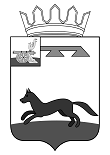 СОВЕТ ДЕПУТАТОВЧЕРЕПОВСКОГО СЕЛЬСКОГО ПОСЕЛЕНИЯ ХИСЛАВИЧСКОГО РАЙОНА СМОЛЕНСКОЙ ОБЛАСТИРЕШЕНИЕот 29 декабря  2022 г.              № 27О внесении изменений и дополненийв     Устав   Череповского   сельскогопоселения    Хиславичского   района Смоленской областиВ целях приведения Устава Череповского сельского поселения Хиславичского района Смоленской области в соответствие с нормами Федерального закона                     от 6 октября 2003 года № 131-ФЗ «Об общих принципах организации местного самоуправления в Российской Федерации» (с изменениями и дополнениями), Федерального закона от 12.06.2002 года № 67-ФЗ «Об основных гарантиях избирательных прав и права на участие в референдуме граждан Российской Федерации» (с изменениями и дополнениями), областного закона от 24.04.2003              № 12-з «Об избирательных комиссиях, комиссиях референдума в Смоленской области» (с изменениями и дополнениями) Совет депутатов Череповского сельского поселения Хиславичского района Смоленской области  р е ш и л :1. Внести в Устав Череповского сельского поселения Хиславичского района Смоленской области (в редакции решений Совета депутатов Череповского сельского поселения Хиславичского района Смоленской области от 04.08.2008 № 12, от 10.09.2009 № 26,от 23.07.2010 № 22, от 30.07.2012 №12, от 28.11.2013  № 28, от 29.12. 2014 № 24, от 03.11.2016 № 25, от 04.07.2018 № 16, от 23.11.2020 № 10 , от 04.04.2022 №7) следующие изменения и дополнения:  часть 1 статьи 6 изложить в следующей редакции:«1. Изменение границ сельского поселения, преобразование сельского поселения осуществляется областным законом в соответствии с требованиями, предусмотренными статьями 11-13 Федерального закона «Об общих принципах организации местного самоуправления в Российской Федерации».»;в части 2 статьи 22:а) пункт 3 признать утратившим силу;б) пункт 20 признать утратившим силу;3) в абзаце 2 части 3 статьи 24 слова «избирательную комиссию муниципального образования» заменить словами «избирательную комиссии, на которую решением избирательной комиссии Смоленской области возложено исполнение полномочий по подготовке и проведению выборов в органы местного самоуправления»;4) статью 31 признать утратившей силу;5) в статье 35:а) абзац первый части 2 дополнить словами «, а также соглашения, заключаемые между органами местного самоуправления.»;б) часть 3 изложить в следующей редакции:«3. Муниципальные правовые акты, за исключением указанных в части 2 настоящей статьи могут быть обнародованы путем размещения на информационных стендах в общественных местах: здании Администрации сельского поселения, магазинах, доме культуры. Муниципальные правовые акты могут быть обнародованы также путем размещения на официальном портале Министерства юстиции Российской Федерации «Нормативные правовые акты в Российской Федерации» в информационно-телекоммуникационной сети «Интернет» (http://pravo-minjust.ru, http://право-минюст.рф, регистрация в качестве сетевого издания: Эл № ФС77-72471 от 05.03.2018).Иные муниципальные правовые акты могут быть обнародованы (официально опубликованы) по инициативе органов местного самоуправления и должностных лиц местного самоуправления, их принявших (издавших).»;в) часть 4 изложить в следующей редакции:«4. Официальным опубликованием муниципального правового акта или соглашения, заключенного между органами местного самоуправления, считается первая публикация его полного текста в газете «Хиславичские известия».».2. Настоящее решение подлежит официальному опубликованию в газете «Хиславичские известия» после его государственной регистрации в Управлении Министерства юстиции Российской Федерации по Смоленской области и вступает в силу со дня его официального опубликования.Глава муниципального образованияЧереповского сельского поселенияХиславичского района Смоленской области                                        Г.А. Гореликова